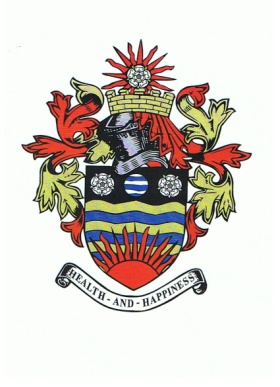 Contact: Mrs J Richardson TOWN CLERKHornsea Town CouncilTelephone: 01964 532252E-Mail: clerk@hornsea.gov.ukFor 2024/2025 the Precept demand set by Hornsea Town Council is £481424.00. The band D billing amount attributable to the Hornsea Town Council for 2024/2025 is £163.37 which is an increase of £7.49 OR 4.8% on 2023/2024.The precept calculator below is a standard calculator which is used nationwide tocalculate the amount each property band will pay:-Council Tax Calculator Table 2024/2025Council tax base figure (Hornsea Town Council)	2946.8								£Based on Precept amount 2024/2025			481424.00Property Band A (2/3 of band D)				108.91Property Band B (7/9 of band D) 				127.06Property Band C (8/9 of band D) 				145.21Property Band D (precept/tax base) 			163.37Property Band E (11/9 of band D) 			199.67Property Band F (13/9 of band D) 			235.98Property Band G (15/9 of band D) 			272.28Property Band H (band D x 2) 				326.74HORNSEA TOWN COUNCILHORNSEA TOWN COUNCILHORNSEA TOWN COUNCILBUDGET 2024/2025BUDGET 2024/2025BUDGET 2024/2025BUDGET 2024/2025BUDGET 2023/2024BUDGET 2024/2025ADMINISTRATIONSTAFF SALARIES - GROSS217250.00222750.00EMPLOYERS NIC17900.0017550.00EMPLOYERS S/ANN39300.0039600.00STAFF SALARIES - REALLOCATED-162950.00-171500.00TRAINING/COURSES500.00500.00MISC STAFF COSTS500.00500.00MISC ESTAB COSTS100.00100.00POSTAGE650.00450.00STATIONERY600.00750.00SUBSCRIPTIONS/LICENCES2500.002600.00INSURANCE6500.007000.00PHOTOCOPY CHARGES1500.001500.00WEBSITE COSTS600.001500.00EQUIPMENT MAINTENANCE250.00250.00LEGAL & PROFESSIONAL FEES1000.001000.00EQUIPMENT2500.001500.00AUDIT - INTERNAL & EXTERNAL2600.002500.00ACCOUNTANCY FEES2000.002500.00BANK CHARGES800.00800.00PRECEPT456004.00481424.00BANK INTEREST1500.001500.00CIVIC & DEMOCRATICMISC ESTAB COSTS25.0050.00ENTERTAINERS1200.001500.00PUBLICATION COSTSNEWSLETTER500.00300.00500.00300.00FUNCTION COSTS500.00500.00MAYOR'S ALLOWANCE1750.001750.00KINGS CORONATION4000.000.00TRAINING COURSES1500.001000.00OUTSIDE SERVICESSTAFF SALARIES - REALLOCATED120600.00121950.00PROTECTIVE CLOTHING500.002000.00HEALTH & SAFETY200.00750.00TRAINING/COURSES2000.003500.00RATES1400.001425.00WATER RATES200.00500.00ELECTRICITY1000.001000.00JANITORIAL800.00800.00REF/WASTE DISPOSAL6000.006000.00MISC ESTAB COSTS50.0050.00TELEPHONE & FAX100.00500.00PROPERTY MAINTENANCE500.002500.00GROUNDS MAINTENANCE1000.001000.00MAINTENANCE CONTRACTS26000.0027000.00EQUIPMENT MAINTENANCE3500.002000.00VEHICLE MAINTENANCE2000.002000.00EQUIPMENT INC STREET FURNITURE4000.004000.00VEHICLE LEASE/HIREVEHICLE FUEL360.003500.00360.003500.00VEHICLE LIC/INSURANCE600.00600.00MATERIALS3500.003500.00ARBORICULTURAL COSTS5000.007000.00HORTICULTURAL SUPPLIES13000.0014000.00TIDY TOWNS1603.00782.00DONATIONS RECEIVED1000.00650.00WAYLEAVE INCOME360.00360.00GRANT AIDCHRISTMAS LIGHT DONATIONS1500.001500.00GRANTS - S137500.00500.00YOUTH WORKSTAFF SALARIES - REALLOCATED9800.0010700.00MISC ESTAB COSTS500.00500.00YOUTH RESPONSE PROJECTTRAINING COURSES250.00250.00STAFF SALARIES REALLOCATED6600.009650.00TOWN HALLSTAFF SALARIES - REALLOCATED25950.0029200.00PROTECTIVE CLOTHING100.0050.00RATES5500.005300.00WATER RATES900.00900.00ELECTRICITY5000.004000.00GAS2750.002750.00JANITORIAL2500.002500.00MISC ESTAB COSTS200.00200.00TELEPHONE & FAX1800.002500.00SUBSCRIPTIONS/LICENCES680.00680.00PROPERTY MAINTENANCE6000.006000.00MAINTENANCE CONTRACTSREF/WASTE DISPOSAL1250.00500.001250.00250.00EQUIPMENT MAINTENANCE100.00100.00EQUIPMENT 500.00500.00LETTING INCOME20000.0015000.00PUBLIC CONVENIENCESWATER RATES800.00800.00ELECTRICITY250.00300.00JANITORIAL350.00500.00PROPERTY MAINTENANCE500.00500.00STREET LIGHTINGSTREET LIGHTING AGREEMENT6000.006000.00CAR PARKRATES1200.001230.00RENT RECEIVED25000.0025000.00CCTVELECTRICITY155.00250.00SECURITY & CCTV2735.002735.00CAPITAL & PROJECTSLOAN INTEREST PAID32086.0030518.00LOAN CAPITAL REPAID36458.0038026.00ROLLING CAPITAL20000.0018000.00HALL GARTH PARKELECTRICITY700.00200.00PLAY EQUIPMENT MAINTENANCE1000.001000.00PLAY EQUIPMENT INC STREET FURNITURE500.00500.00GROUNDS MAINTENANCE1500.001500.00MERESIDE PARKEQUIPMENT INC STREET FURNITURE500.00500.00EBOR AVENUE PARKEQUIPMENT INC STREET FURNITURE500.00500.00MEMORIAL GARDENSWATER RATES75.0075.00ELECTRICITY100.0050.00PROPERTY MAINTENANCE500.00500.00EDENFIELD CEMETERYRATES1450.001500.00WATER RATES250.00500.00REF/WASTE DISPOSAL500.001600.00GROUNDS MAINTENANCE500.00500.00MEMORIAL COSTS2000.002000.00INTERNMENT FEES CHARGED3000.004000.00HEALTH AND SAFETY3000.003000.00BURIAL FEES INCOME20000.0015000.00MEMORIAL FEES INCOME5000.004000.00SOUTHGATE CEMETERYRATES140.00140.00WATER RATES50.0070.00GROUNDS MAINTENANCE1500.001500.00HEALTH AND SAFETY4000.003000.00ATWICK ROAD ALLOTMENTSRENT RECEIVED900.00950.00